12/09/2022BionexoRESULTADO – TOMADA DE PREÇON° 2022128TP21450HEMUO Instituto de Gestão e Humanização – IGH, entidade de direito privado esem fins lucrativos, classificado como Organização Social, vem tornarpúblico o resultado da Tomada de Preços, com a finalidade de adquirirbens, insumos e serviços para o HEMU - Hospital Estadual da Mulher, comendereço à Rua R-7, S/N, Setor Oeste, Goiânia, CEP: 74.125-090.Goiânia/GO, 12 de setembro de 2022.Bionexo do Brasil LtdaRelatório emitido em 12/09/2022 12:53CompradorIGH - Hospital Materno Infantil (11.858.570/0002-14)AV. PERIMETRAL, ESQUINA C/ RUA R7, SN - SETOR COIMBRA - GOIÂNIA, GO CEP: 74.530-020Relação de Itens (Confirmação)Pedido de Cotação : 236344901COTAÇÃO Nº 21450 - MATERIAL MANUTENÇÃO - HEMU AGOSTO 2022Frete PróprioObservações: *PAGAMENTO: Somente a prazo e por meio de depósito em conta PJ do fornecedor. *FRETE: Só serão aceitas propostas comfrete CIF e para entrega no endereço: RUA R7 C/ AV PERIMETRAL, SETOR COIMBRA, Goiânia/GO CEP: 74.530-020, dia e horárioespecificado. *CERTIDÕES: As Certidões Municipal, Estadual de Goiás, Federal, FGTS e Trabalhista devem estar regulares desde a data daemissão da proposta até a data do pagamento. *REGULAMENTO: O processo de compras obedecerá ao Regulamento de Compras do IGH,prevalecendo este em relação a estes termos em caso de divergência.Tipo de Cotação: Cotação NormalFornecedor : Todos os FornecedoresData de Confirmação : TodasFaturamentoMínimoPrazo deEntregaValidade daPropostaCondições dePagamentoFornecedorFrete ObservaçõesCirurgica Goiania EireliGOIÂNIA - GOMarcelo Simoes Gusmao - (62) 99161-4121diretor@cirurgicagoiania.com.brMais informações3dias após12R$ 500,0000R$ 0,000025/08/202222/08/202230 ddl30 ddlCIFCIFnullnullconfirmaçãoFERRAGISTA AREIAO EIRELIGOIÂNIA - GOMaria Salette Bastos - (62) 3285-2000areiaofer@gmail.com3dias apósconfirmaçãoMais informaçõesFabiana Alves De Carvalho02192332173ITAPIRAPUÃ - GOFABIANA ALVES DE CARVALHO - (62) 9852-7dias após3R$ 500,000022/08/202230 ddlCIFnullconfirmação90848hallisson2006@hotmail.comMais informaçõesMarlene Custodia De Araujo LagaresGOIÂNIA - GOEvando Lagares - (62) 3942-5787americacomercialservicos@gmail.comMais informações5dias após45R$ 200,0000R$ 500,000029/08/202226/09/202228 ddl30 ddlCIFCIFnullnullconfirmaçãoMs Distribuidora Hospitalar LtdaGOIÂNIA - GOMarcela Damasceno - (62) 9820-30907financeiro@msdistribuidorahospitalar.com.brMais informações2dias apósconfirmaçãoProgramaçãode EntregaPreçoUnitárioValorTotalProdutoCódigoFabricanteEmbalagem Fornecedor ComentárioJustificativaBrasíndice Rent(R$) QuantidadeUsuárioCOMPRESSORROTATIVO 9000BTUS R22 -GRANDESMARCAS -GRANDESRosana DeOliveiraMouraCOMPRESSOR ROTATIVO 9000 BTUSR22 -> COMPRESSORCirurgicaGoiania EireliR$699,8600R$699,8600346736-UNDnull-R$ 0,00001 Unidade9.000BTUS/R22/220V/60HZ/ROTATIVO26/08/202215:02MARCASTotalParcial:R$699,86001.0Total de Itens da Cotação: 12Total de Itens Impressos: 1Programaçãode EntregaPreçoUnitárioValorTotalProdutoCódigoFabricanteEmbalagem Fornecedor ComentárioJustificativaBrasíndice Rent(R$) QuantidadeUsuário;FORNECEDORHOMEFRIOCOMERCIALRosana DeOliveiraMouraTUBO DECOBRE 1/415MT -FERRAGISTA OBS SAO 3TUBO DE COBRE 1/4 PANQUECA DER$210,0000R$630,00001046739-UNIDADEAREIAOEIRELIROLOS DE15MTRESPONDEUINCORRETAMENTEAO ITEMR$ 0,00003 Metro15MDIVERSOS26/08/202215:02SOLICITADO.TotalParcial:R$630,00003.0Total de Itens da Cotação: 12Total de Itens Impressos: 1Programaçãode EntregaPreçoUnitárioValorTotalProdutoCódigoFabricanteEmbalagem Fornecedor ComentárioJustificativaBrasíndice Rent(R$) QuantidadeUsuário1BOTIJAO DE GAS REFRIGERANTE R22 459523,6 KG-BOTIJAO DEGASREFRIGERANTEUNDFabiana AlvesDe Carvalho02192332173null-R$789,3000R$ 0,00002 UnidadeR$Rosana De11.578,6000 OliveiraMourahttps://bionexo.bionexo.com/jsp/RelatPDC/relat_adjudica.jsp1/2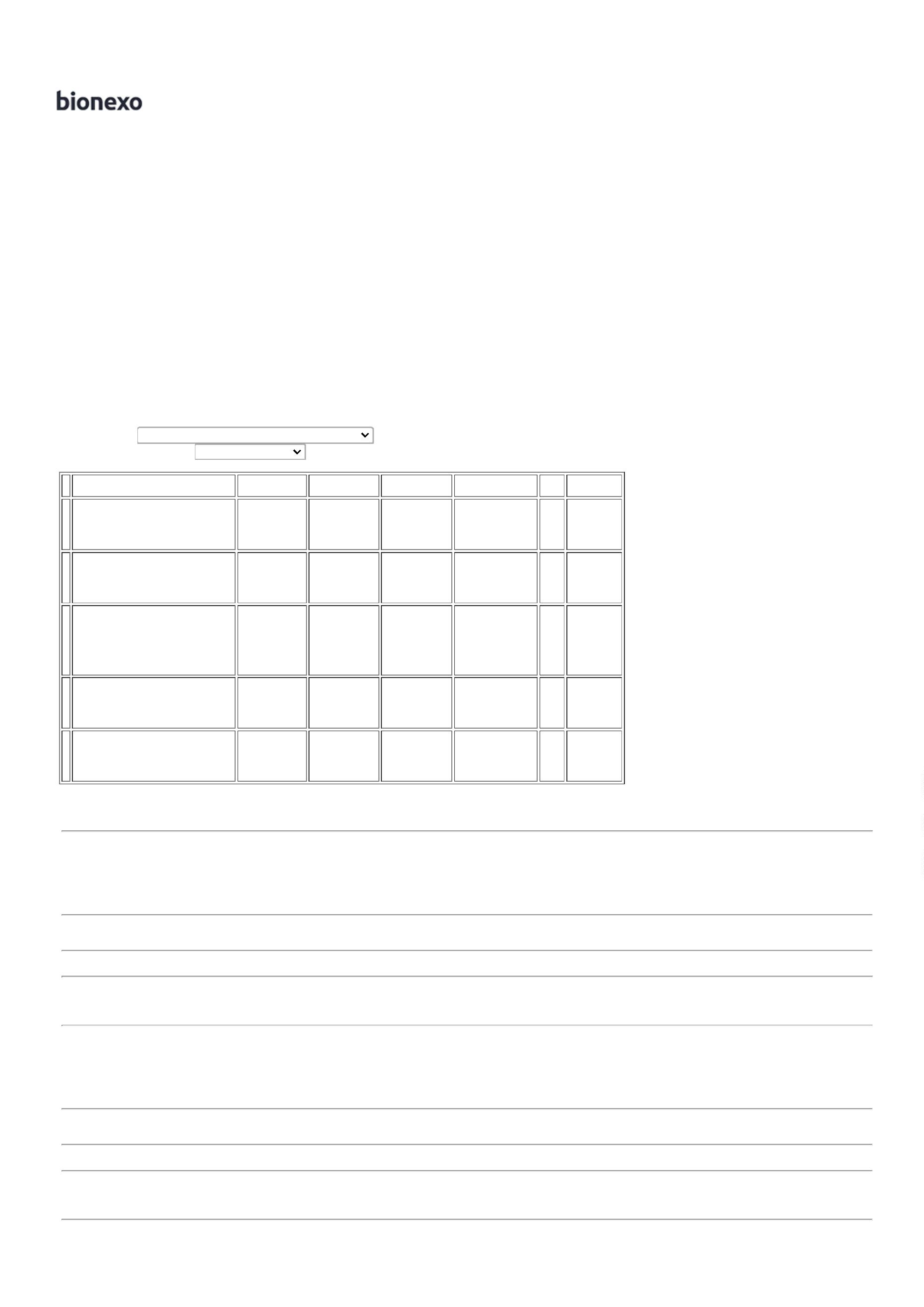 12/09/2022BionexoR22 13,6 KG -DAC - DAC26/08/202215:02;FORNECEDORHOMEFRIOCOMERCIALRosana DeOliveiraMouraCOMPRESSORROTATIVO30.000 BTUS R-Fabiana AlvesDe Carvalho02192332173COMPRESSOR ROTATIVO 30.000 BTUSR$R$240308-UNDnullRESPONDEUINCORRETAMENTEAO ITEMR$ 0,00001 Unidade-UNIDADE1.220,00001.220,000022 - RECHI -RECHI26/08/202215:02SOLICITADO.FITA PVC PARAARCONDICIONADO100 MM POR 10METROS - EOS -EOSRosana DeOliveiraMouraFabiana AlvesDe CarvalhoFITA PVC PARA AR CONDICIONADO00 MM POR 10 METROSR$52,8000678944190487214674346746----UNDUNDUNDUNDnullnullnullnull----R$ 5,2800 R$ 0,000010 Unidade1 Unidade10 Unidade10 Unidade10219233217326/08/202215:02Rosana DeOliveiraMouraGASREFRIGERANTER141B - BOTIJAFabiana AlvesDe Carvalho02192332173GAS REFRIGERANTE R141B - BOTIJA3,6 KGR$1.589,0000R$R$ 0,000011.589,000013,6 KG - EOS -EOS26/08/202215:02PORCAFORJADAFLANGE PARATUBO DECOBRE 1/4 -SAE - SAERosana DeOliveiraMouraFabiana AlvesDe CarvalhoPORCA FORJADA FLANGE PARA TUBODE COBRE 1/4R$30,0000R$ 3,0000 R$ 0,0000R$ 6,5000 R$ 0,0000R$0219233217326/08/202215:02PORCAFORJADAFLANGE PARATUBO DECOBRE 5/8 -SAE - SAERosana DeOliveiraMouraFabiana AlvesDe CarvalhoPORCA FORJADA FLANGE PARA TUBODE COBRE 5/8R$65,00000219233217326/08/202215:02;FORNECEDORHOMEFRIOCOMERCIALRESPONDEUINCORRETAMENTEAO ITEMRosana DeOliveiraMouraTUBO DECOBRE 3/8PANQUECA DEFabiana AlvesDe Carvalho02192332173TUBO DE COBRE 3/8 PANQUECA DER$322,00001146740-TUBOnullR$ 0,00001 Tubo15M322,000015M - ELUMA -ELUMA26/08/202215:02SOLICITADO.TotalParcial:R$35.04.857,4000Total de Itens da Cotação: 12Total de Itens Impressos: 7Programaçãode EntregaPreçoUnitárioValorTotalProdutoCódigoFabricanteEmbalagem Fornecedor ComentárioJustificativaBrasíndice Rent(R$) QuantidadeUsuárioRosana DeOliveiraMouraFILTRO DE ARG4MULTIBOLSAS;FORNECEDORFLOWFILTRATION,APENAS FRETEFOB.MarleneCustodia DeAraujoLagaresFILTRO DE AR G4 MULTIBOLSAS 472 XR$243,0000R$460930--AVULSAAVULSAnullnullR$ 0,000012 Unidade477 X 56 MM2.916,0000472 X 477 X 5626/08/2022MM - AIRLINK15:02Rosana DeOliveiraMouraTUBO ISOLANTEELASTOMERICO5/8 2M PAREDEMarleneCustodia DeAraujoTUBO ISOLANTE ELASTOMERICO 5/8R$58,00001246750-R$ 2,9000 R$ 0,000020 Metro2M PAREDE 13MM13MM - SIKALagares26/08/202215:02TotalParcial:R$32.02.974,0000Total de Itens da Cotação: 12Total de Itens Impressos: 2Programaçãode EntregaPreçoUnitárioValorTotalProdutoCódigoFabricanteEmbalagem Fornecedor ComentárioJustificativaBrasíndice Rent(R$) QuantidadeUsuárioFILTRO DE ARG4 PLANO EMFIBRASINTETICA 472X 477 X 25 MM -FILTEX - FILTEXRosana DeOliveiraMoura;FORNECEDORFLOWMsFILTRO DE AR G4 PLANO EM FIBRASINTETICA 472 X 477 X 25 MMDistribuidoraHospitalarLtdaR$29,0000R$348,0000560927-UNDnullFILTRATION,APENAS FRETEFOB.R$ 0,000012 Unidade26/08/202215:02TotalParcial:R$348,0000182.03.0Total de Itens da Cotação: 12Total de Itens Impressos: 1TotalGeral:R$9.509,2600Clique aqui para geração de relatório completo com quebra de páginahttps://bionexo.bionexo.com/jsp/RelatPDC/relat_adjudica.jsp2/2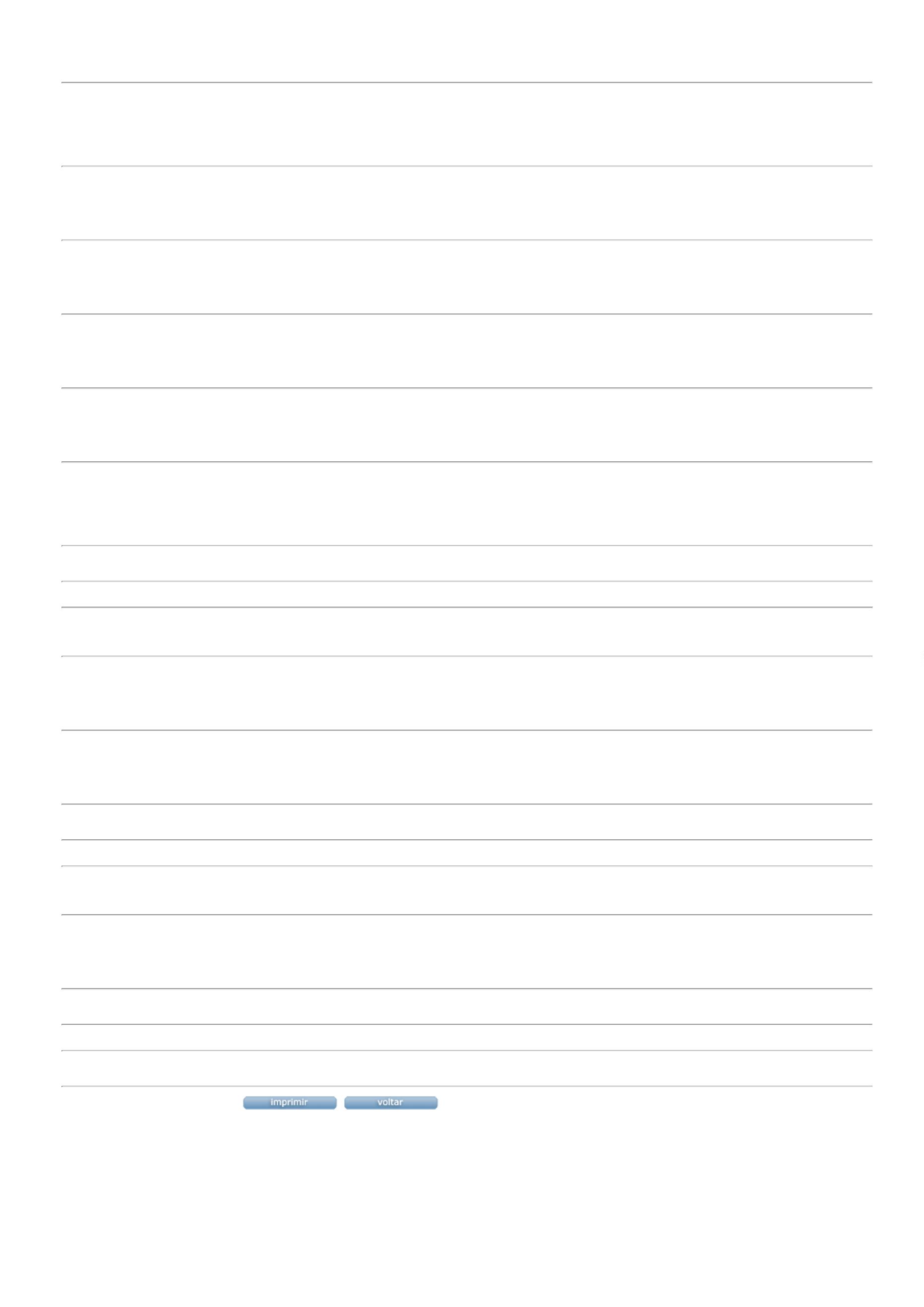 